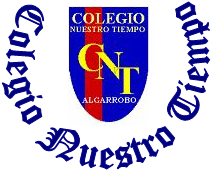 Colegio Nuestro Tiempo - R.B.D.: 14.507-6 Educadora Natalia Salas        naaliavaleriasalas@gmail.comEducadora diferencial Verónica Hernández   vepahermo@gmail.comProfesora educación física  Tamara Catalán    Tamara.catalan.t@gmail.comProfesora Plan de sexualidad equidad y género     Tamara.catalan.t@gmail.comProfesora de inglés Francisca Álvarez   idiomaextranjeroingles.cnt@gmail.comProfesor de ciencias Matías Núñez    cienciasnaturales.cnt@gmail.comNivel KínderSemana de trabajo  27Guía de TrabajoQueridas familias, Esperando que todos se encuentren bien, les enviamos esta guía en donde trabajaremos diferentes objetivos priorizados. Ante cualquier duda, o dificultad recuerden escribir a mi correo para poder ayudarlos e ir retroalimentándolos en casa.Actividad 1Núcleos de aprendizaje: Convivencia y ciudadanía. Objetivos a trabajar: Identificar objetos, comportamientos y situaciones de riesgo que pueden atentar contra su bienestar y seguridad, o la de los demás, proponiendo alternativas para enfrentarlas. Observa cada una de las imágenes y comenta la situación con tu familia y lo qué puede pasar en cada una de ellas.  Actividad 2Núcleos de aprendizaje: Lenguajes Artísticos Objetivos a trabajar: Representar a través del dibujo, sus ideas, intereses y experiencias, incorporando detalles a las figuras humanas y a objetos de su entorno, ubicándolos en parámetros básicos de organización espacial (arriba/abajo, dentro/fuera).Observa el Video del cuento “me Gusto” https://www.youtube.com/watch?v=af71eD75iOk y luego dibuja tu silueta en el espacio y en la derecha dibuja o busca recortes que representen las cosas que te gusta de ti.                  Dibújate                                                           Pega recortes o dibuja cosas que te gusten de ti.  Actividad 3Núcleos de aprendizaje: Pensamiento Matemático Objetivos a trabajar: Crear patrones sonoros, visuales, gestuales, corporales u otros, de dos o tres elementos.  Observa cada patrón y completa dibujando con lo que sigue.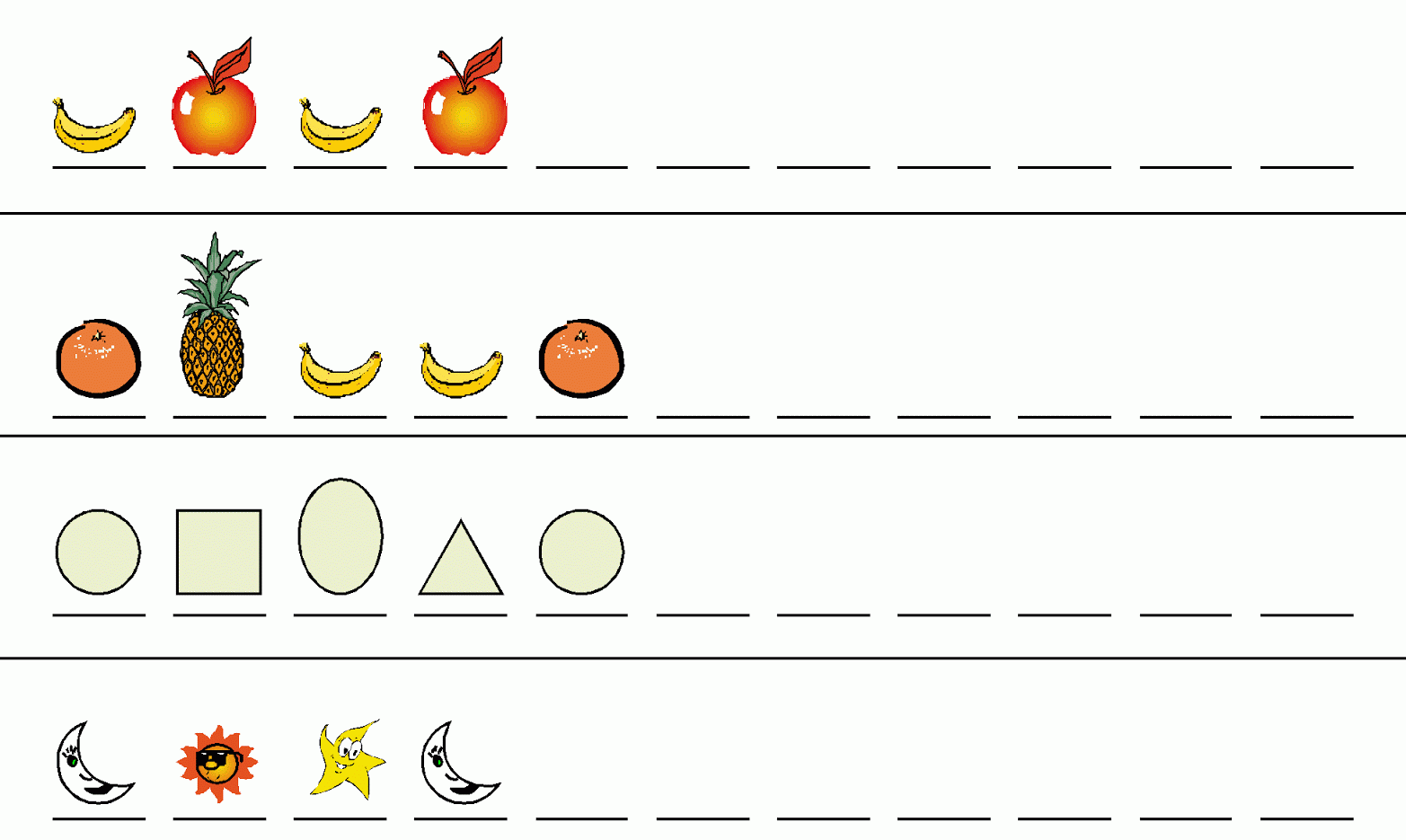 Actividad 4Núcleos de aprendizaje: Comprensión del entorno sociocultural Objetivos a trabajar: Apreciar diversas formas de vida de comunidades, del país y del mundo, en el pasado y en el presente, tales como: viviendas, paisajes, alimentación, costumbres, identificando mediante diversas fuentes de documentación gráfica y audiovisual, sus características relevantes.Observa el video :LA PREHISTORIA PARA NIÑOS | Vídeos Educativos para Niños https://www.youtube.com/watch?v=Sw-SO3WTxAc. Encierra en un círculo las 7 diferencias del dibujo de la prehistoria. 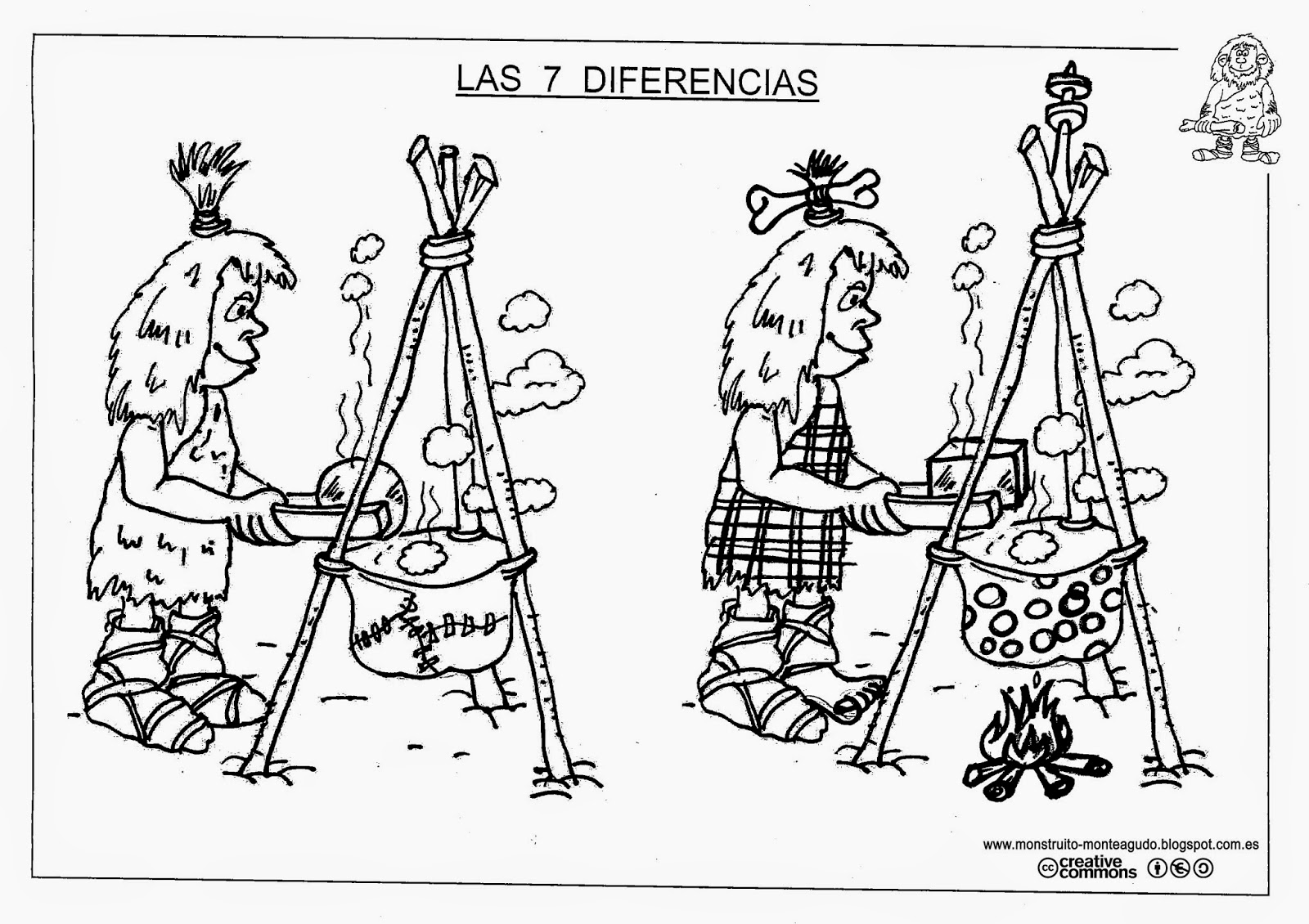 ACTIVIDAD ARTICULADA TALLER DE EDUCACIÓN FÍSICA Núcleos de aprendizaje: Corporalidad y Movimiento  Objetivos a trabajar: Resolver desafíos prácticos manteniendo control, equilibrio y coordinación al combinar diversos movimientos, posturas y desplazamientos tales como: lanzar y recibir, desplazarse en planos inclinados, seguir ritmos, en una variedad de juegos.Imitar a los animales: Esta es sencilla  actividad y ayuda mucho a conocer los animales. ¿Cómo se mueve una serpiente? ¿Cómo se mueve un orangután?¿Cómo se mueve el perro?¿Cómo se mueve el hipopótamo? ¿Cómo se mueve la gallina?Haz un pequeño video bailando y haciendo las imitaciones!!!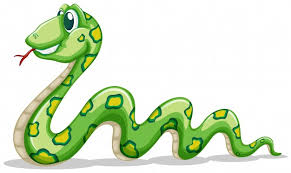 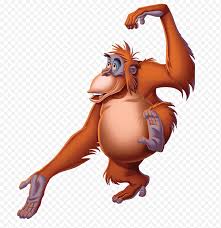 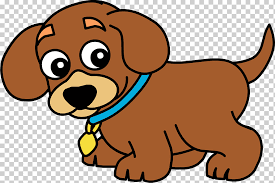 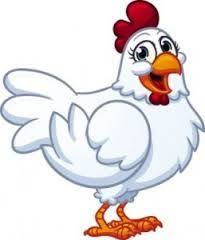 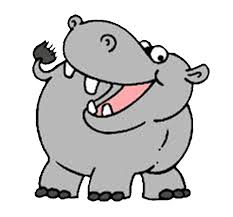 TALLER: PLAN DE SEXUALIDAD Y EQUIDAD DE GENERO Núcleos de aprendizaje: identidad y autonomía Objetivos a trabajar: Cuidar su bienestar personal, llevando a cabo sus prácticas de higiene, alimentación y vestuario, con independencia y progresiva responsabilidad.Colorea a la niña que se cepilla los dientes después de cada comida.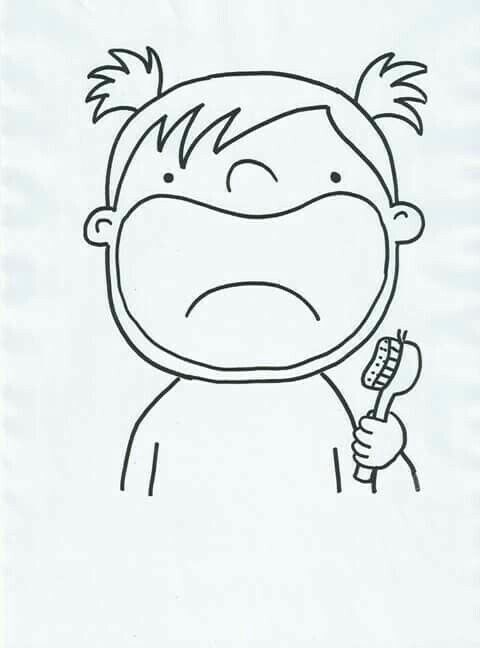 ¿Te cepillas los dientes después de comer?ACTIVIDAD ARTICULADA TALLER DE INGLÉS Objective: To draw what you want to be/ Dibujar lo que te gustaría ser cuando grande1. Dirígete al siguiente enlace para practicar e identificar las profesiones.
https://www.youtube.com/watch?v=zlkFiGS0Yrg – When I Grow up by Tessa2. Colorea al Granjero y sus animales sin salir de las líneas. Luego, traza las líneas para llegar a la fruta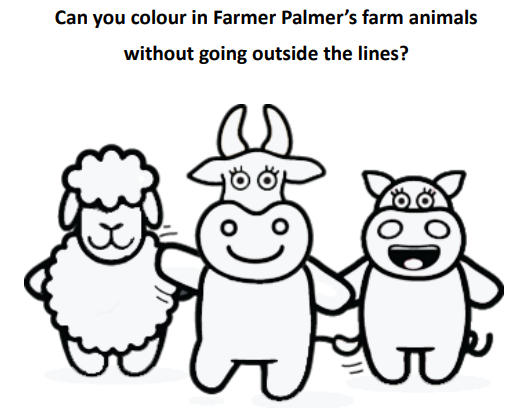 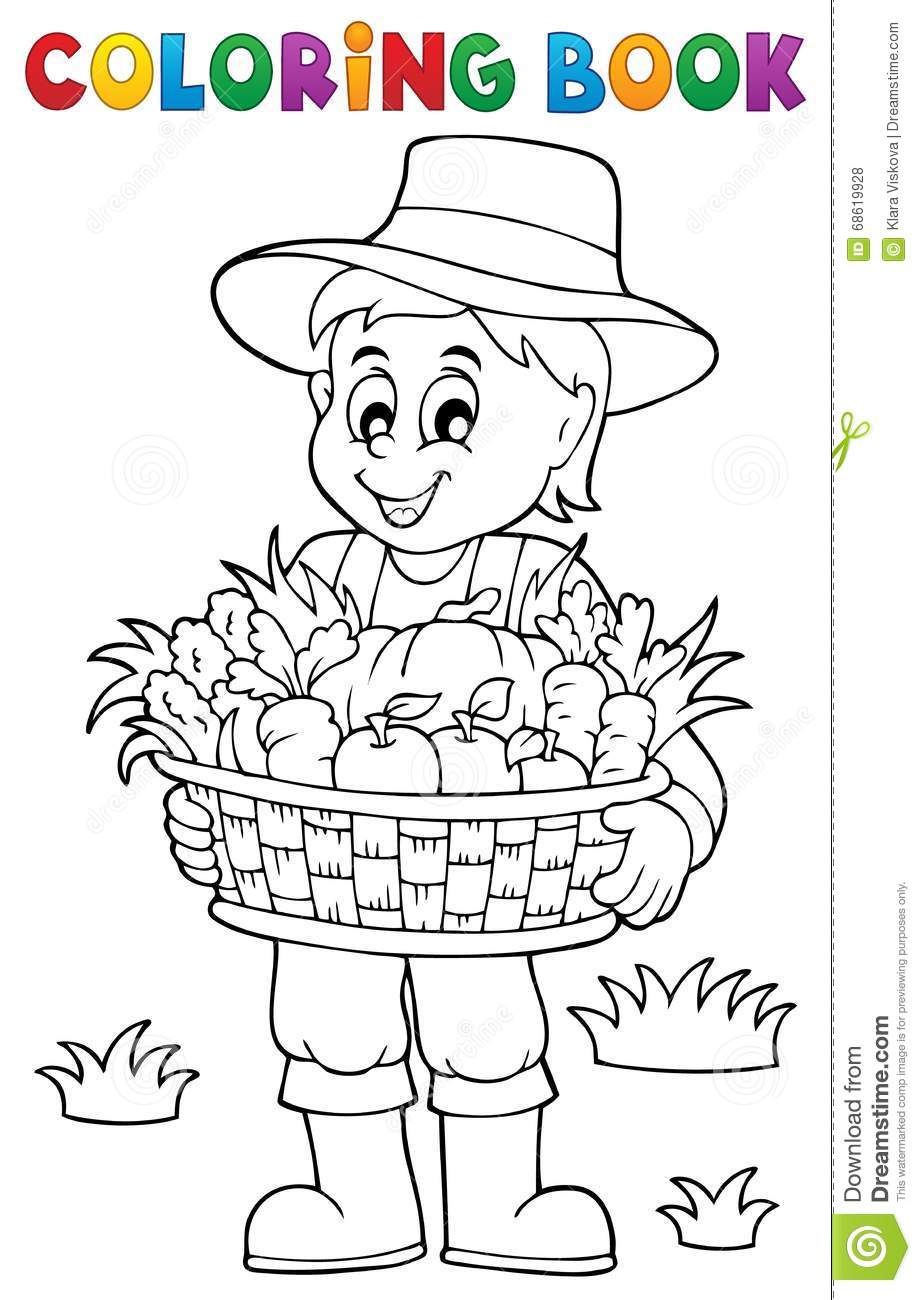 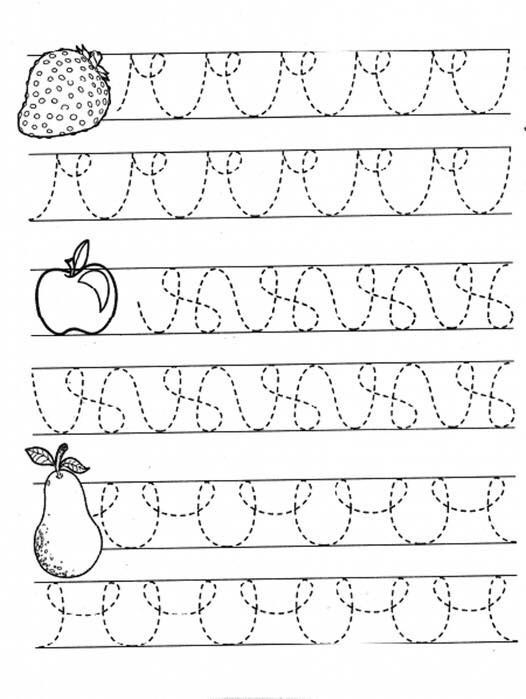 3. Draw what you want to be when you grow up/ Dibuja lo que te gustaría ser cuando grande	 ACTIVIDAD ARTICULADA CON EDUCADORA DIFERENCIALNúcleo: Lenguaje verbalObjetivo: Reconocer palabras que se encuentran en diversos soportes, asociando algunos fonemas a sus correspondientes grafemas.1.- Observa las imágenes y antepone LA o EL según corresponda. Mira el ejemplo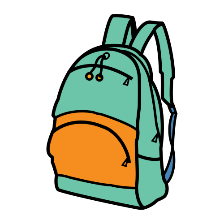 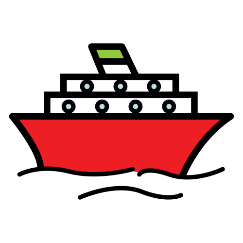  EL_________                             ___________ 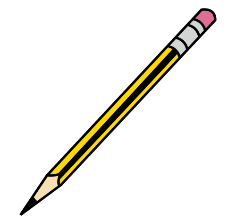 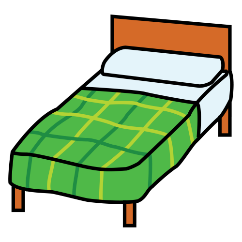 ___________                     ___________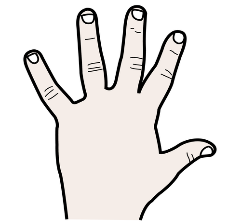 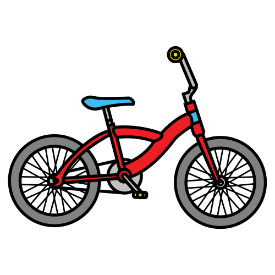 ___________  ___________2.- Lee tú o tu familia las palabras y antepone LA o EL según corresponda. ___________    MAMÁ                                 ___________    PALO___________    MAPA                                  ___________    PAPÁ___________    LUPA                                   ___________    PILAACTIVIDAD ARTICULADA TALLER DE CIENCIAS Núcleo: Lenguaje verbalObjetivo: Generar fenómenos naturales.Materiales1 vaso de cristalAgua1 folio blanco (Papel)Hoja de papel rojaPapel azulLuz solar1 soporte como una mesa o un taburetePasosColoca los materiales al lado de una ventana por la que entra el sol.Llena el vaso hasta un poco más de la mitad.Deja el vaso al lado de una ventana por la que entre el sol. Busca un haz de luz directo.Pon el folio blanco al otro lado del vaso.Mueve lentamente el ángulo de la hoja hasta que se cree un pequeño arcoíris. Puede seguir tocando el folio para ver cómo aumenta su tamaño.Mientras el arcoíris sigue proyectándose en el folio en blanco, coloca un papel azul encima, verás la diferencia de cómo percibe los colores. Prueba ahora con el papel rojo.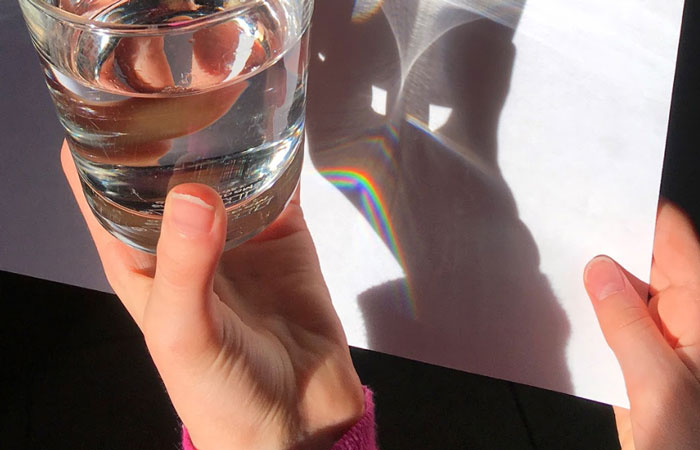 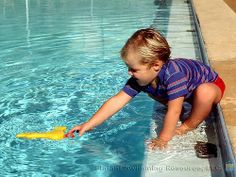 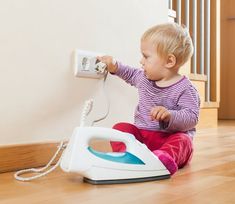 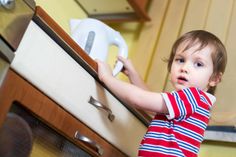 Objetivo: Reconocer la importancia de la higiene personal.Instrucciones: dibuja los dientes y colorea a la niña.Queridas familias: quiero agradecer a todos por el gran apoyo que les brindan a sus hijos en los aprendizajes durante este tiempo y su vida, sin duda son el pilar fundamental para que ellos sean cada día mejores personas. Sigan apoyándolos en su crecimiento entregándoles las herramientas necesarias para que ellos logren sus objetivos y siempre recuérdenles que ellos son capaces de hacer todo lo que se propongan con mucho esfuerzo y dedicación.